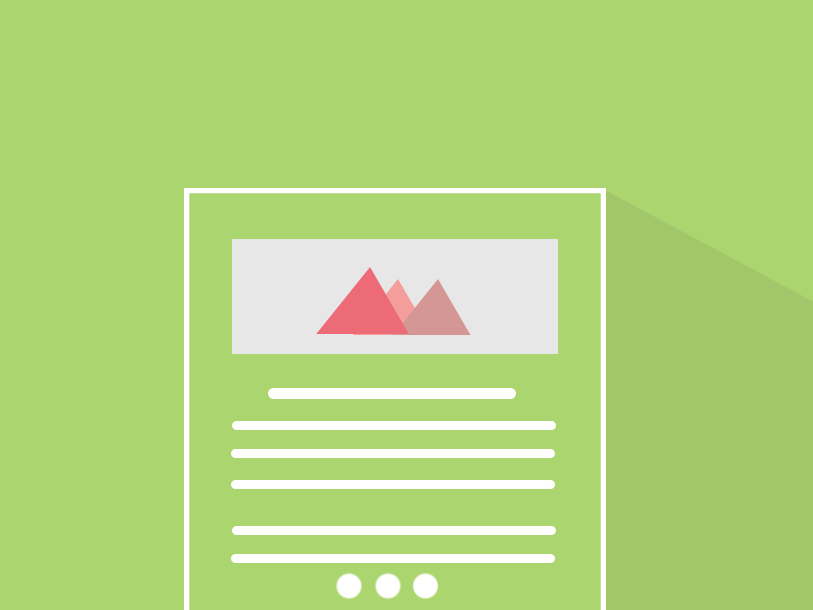 Över 55% av alla mail läses från mobilen - hög tid att mobilanpassa din hemsidaAntalet mobilsurfare fortsätter att öka kraftigt. I slutet av 2015 sammanställdes en rapport av företaget Litmus som visar att mer än 55% av alla öppningar av e-post sker från mobila enheter. Något som definitivt påverkar dagens företagares e-postmarknadsföring, menar Jimmie Eriksson, VD, Loopia - Sveriges största webbhotell och leverantör av domännamn.Förra året skedde ett helt gäng förändringar som påverkade hur vi läser vår e-post, där ibland att Outlook.com ersattes av Office 365, att Apple Watch lanserades och att surfandet från mobilen fortsatt öka kraftigt. Faktiskt så pass kraftigt att mailöppningar från mobila enheter ökade med 17% och gör att hela 55% av alla mailöppningar numera sker från mobilen.- Att över hälften av alla mailöppningar sker från mobilen påverkar så klart företagares e-postmarknadsföring på flera sätt, säger Jimmie Eriksson. För att du som företagare ska fortsätta hänga med i utvecklingen måste du ta till vissa åtgärder, som vi nämner nedan.Mobilanpassa din hemsida och webbutikDu hänvisar troligtvis till din egen hemsida eller webbutik direkt från dina e-postutskick. - Då mailet i många fall läses från mobilen är det viktigt att sajten/webbutiken är mobilanpassad för att läsaren ska kunna surfa på din sajt utan att behöva vända, vrida, scrolla och zooma upp och ner och fram och tillbaka, säger Jimmie Eriksson.
Se till att dina mailutskick anpassar sig efter olika enheterTillämpa så kallad responsiv webbdesign på dina utskick så att det går lika bra att läsa oavsett vilken e-postklient eller enhet som läsaren öppnar mailet ifrån.Lätta upp texten i dina utskickAtt mobilsurfandet ökar tyder på att många läser sin e-post i farten. Det är därför att rekommendera att du lättar upp textinnehållet så gott det går genom att t ex använda punktlistor, underrubriker och intresseväckande titlar. - För dig som vill komma igång med e-postmarknadsföring (eller förbättra den) erbjuder vi på Loopia nyhetsbrevsverktyget Get a Newsletter, berättar Jimmie Eriksson. Det ger dig möjlighet att snabbt och enkelt marknadsföra ditt företag och informera dina kunder om de allra senaste nyheterna med bara några få klick. Läs mer om Loopias nyhetsbrevstjänst här.
Läs mer om e-postmarknadsföring på Loopias blogg.Mer information:Jimmie Eriksson, VD, Loopia AB, 070-227 74 79, jimmie.eriksson@loopia.seOm Loopia:Loopia AB är ett av Sveriges största och snabbast växande webbhotell med verksamhet i Sverige, Norge och Serbien. Företaget är en del av Visma, Nordens ledande leverantör av produkter och tjänster inom program och system, outsourcing, inköp och inkasso, retail IT-lösningar samt projekt- och konsulttjänster. Loopia erbjuder både privatpersoner och företag innovativa lösningar för hantering av sina webbsajter och sin e-post. Pålitliga tjänster med engagerad personal till konkurrenskraftiga priser. www.loopia.se